Entités cosmiques - entités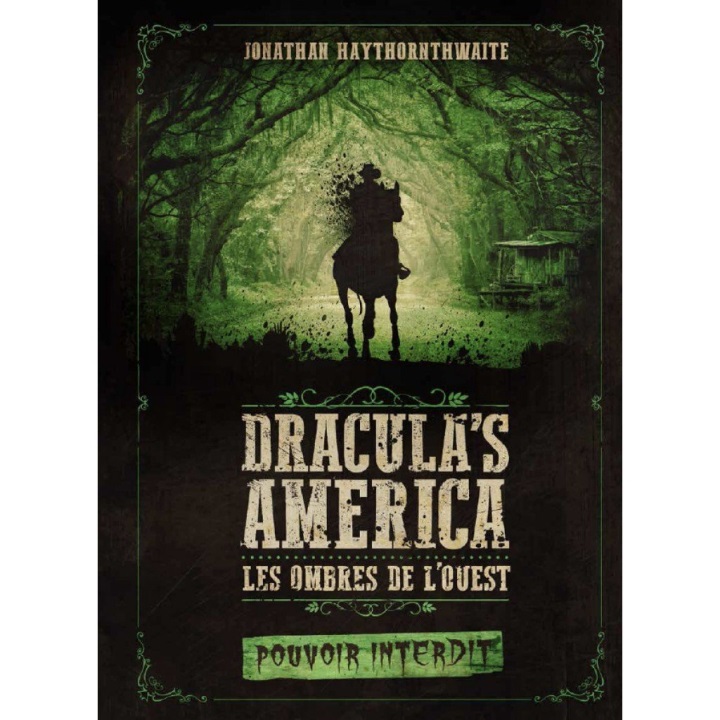  Sombre engeance               1/8                   Spécial:Cosmique (3), Robuste, RedoutableNote:Si elle remporte un combat avec 2 succés ou + : la fig. est morte, dechictée par les nombreuses bouches de la bête, et retirée comme perte.  Chien spectral                     3/8                  Spécial:Cosmique (2), Ethéré, Redoutable, Note:Quand un chien devrait recevoir un marqueur secoué, il disparait immédiatement pour réapparaitre 6’’ plus loin aléatoirement. Il ne peut donc jamais etre secoué  Mycolyth                                2/8                   Spécial:Cosmique (2), Volant, RedoutableNote:Tir de plasma, couloir de feu de 6’’Il tirrera sur le maximun de cibles possibles, au lieu de se déplacer, si plusieurs cibles en ligne de vue.Extirpateur            4/8                  Spécial:Cosmique (1), Volant, RedoutableNote:Humanoide avec ailes de chauve-souris.Araignée démoniaque            5/8                  Spécial:Cosmique (1), RedoutableNote:Gigantesque arachnide, avec de nombreux yeuxBête spectrale                          7/8                 Spécial:Cosmique (3), Redoutable, volantNote:Toute créature non surnaturel et non PNJ qui débute son activation à 6’’ou – et en ligne de vue , doit effectuer un test à 1D de démence. En cas d’échec elle doit faire un jet sur la table de démences (P.29)Horreur cachée                      6/8                  Spécial:Cosmique (2), RedoutableNote:Cette Fig. apparait au contact d’un batiment ou d’un décor aléatoire, et +d’1’’de toute figurine .Le joueur l’ayant générée la positionne, sinon elle arrive comme un PNJOrganisme cosmique             8/8                  Spécial:Aquatique, Cosmique (3), RedoutableNote:Jeter 1D3, et retirer le resultat au nombre de succés par attaque reçue.Si sauvegade ratée, atant de jeton secoué, à 3 elle est retirée